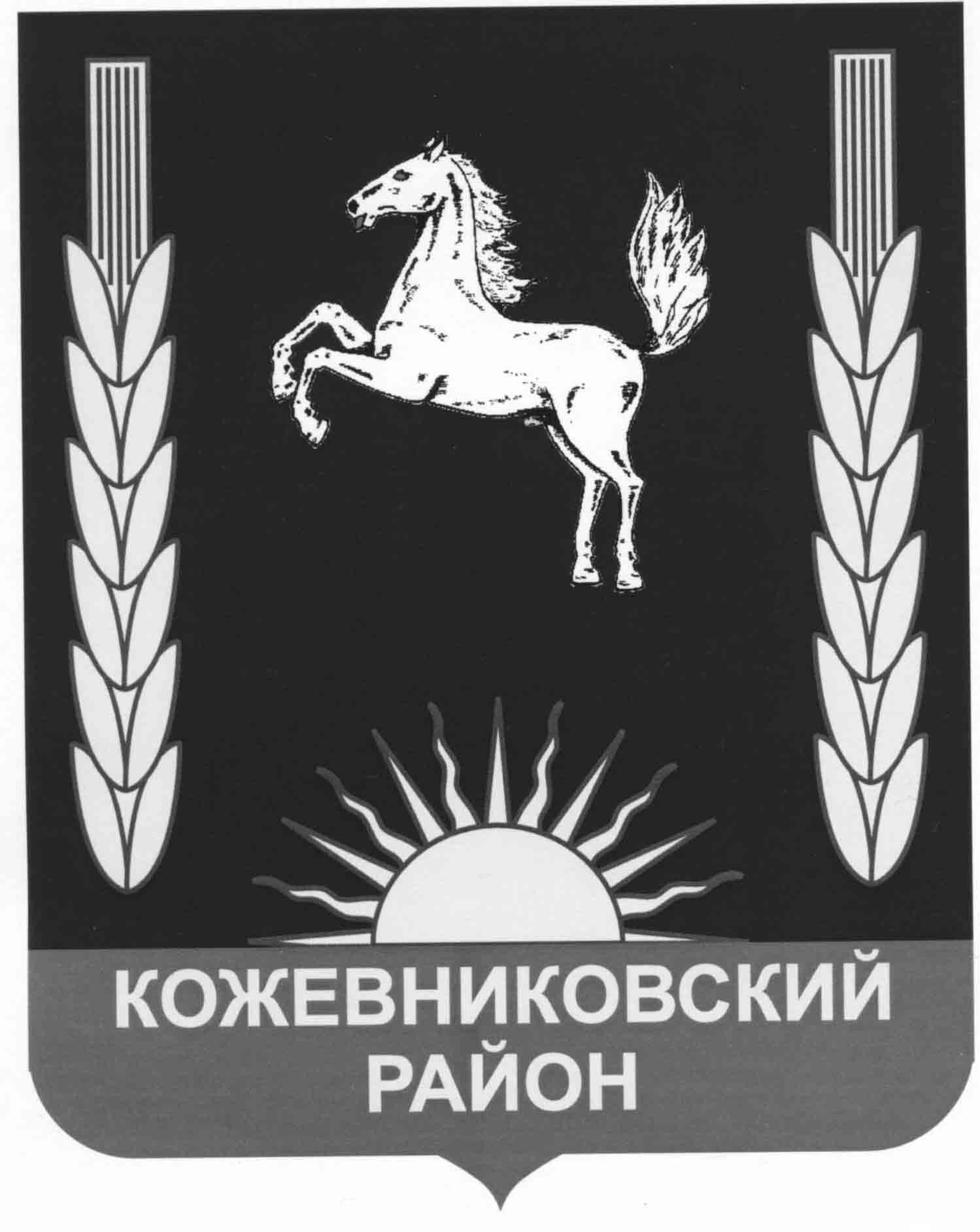 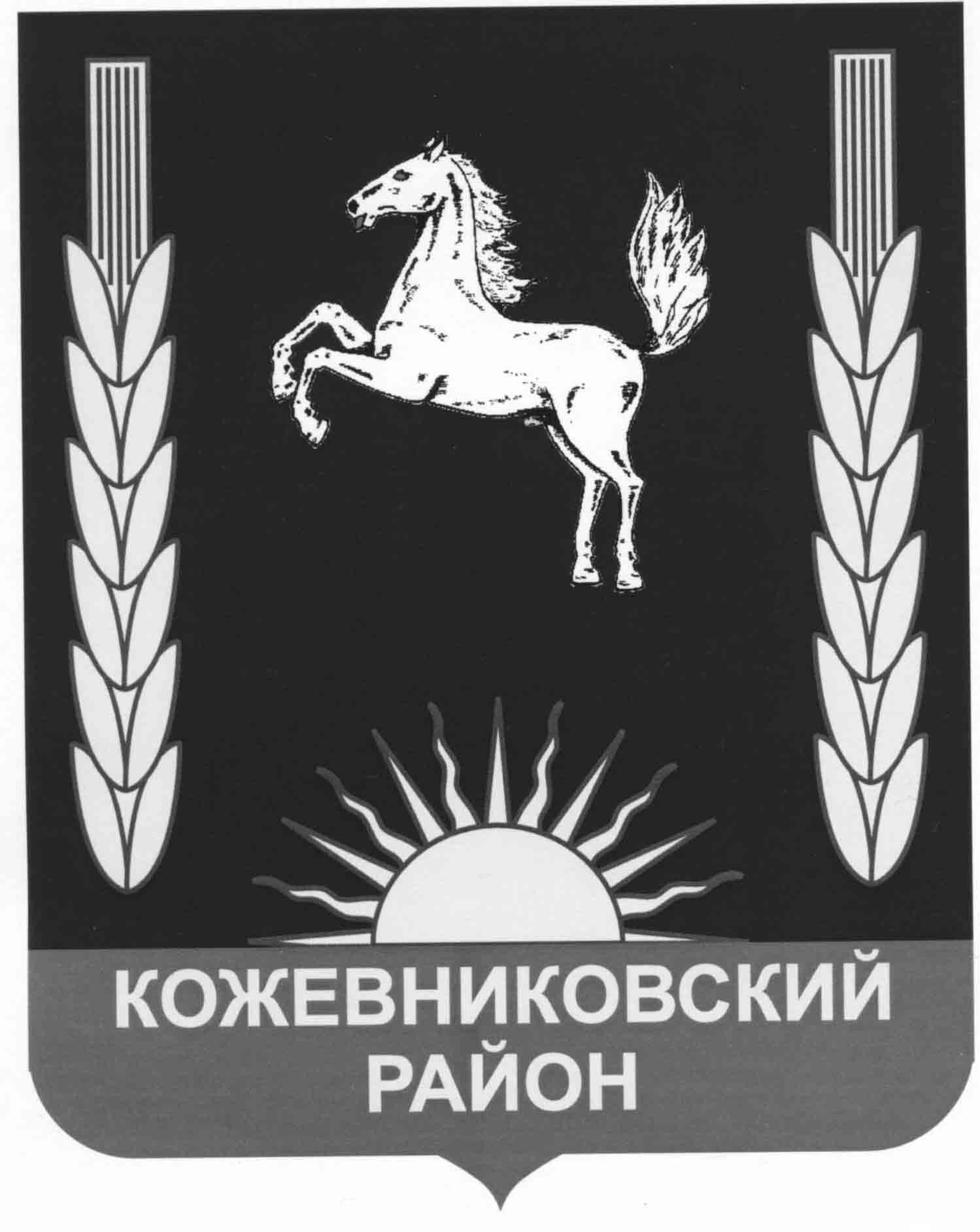   АДМИНИСТРАЦИЯ   кожевниковского   районаПОСТАНОВЛЕНИЕ  17.12.2019 г.                                                                                                               № 720        с. Кожевниково       Кожевниковского района       Томской областиОб очистке кровель зданий, сооружений, жилых домов от снега и наледиВ связи со снегопадами и оттепелями, способствующими образованию наледи и сосулек на крышах и карнизах зданий, с целью обеспечения безопасности населения и предотвращения несчастных случаев на территории муниципального образования Кожевниковский район, снижения снеговой нагрузки на несущие конструкции кровель зданий, сооружений, жилых домов предупреждения схода снега с крыш зданий и сооружений в зимний период 2019 -2020 годовПОСТАНОВЛЯЮ:Рекомендовать Главам сельских поселений Кожевниковского района, руководителям организаций, предприятий и учреждений независимо от форм собственности, а также собственникам жилых домов организовать:1.1. Своевременную очистку крыш зданий и сооружений в местах образования снеговых нагрузок;1.2. Своевременное устранение наледи, обледенения кромки крыш и сосулек на зданиях и сооружениях;1.3. Ограждение опасных зон, где возможна угроза обрушения наледи;1.4. Постоянный контроль за наличием снега и наледи на карнизах над входами в здания и очистку от снега запасных эвакуационных выходов из зданий;1.5. Выполнение правил техники безопасности при проведении работ по  очистке крыш от снега и наледи.2. Разместить настоящее постановление на официальном сайте органов местного самоуправления Кожевниковского района.3.  Настоящее постановление вступает в силу со дня его подписания.4. Контроль за исполнением настоящего постановления возложить на заместителя Главы Кожевниковского района по жилищно-коммунальному хозяйству, строительству, общественной безопасности Вакурина В.И.Глава  района                                                                                          А.А. Малолетко Заместитель Главы района 					     Начальник отделапо жилищно-коммунальному, хозяйству 		                  правовой и кадровой работыстроительству, общественной безопасности 		                  ____________В.И. Савельева    ____________________ В.И. Вакурин				     ___.12.2019                               ___.12.2019В.Н. Цалко 8-(38244)21-953